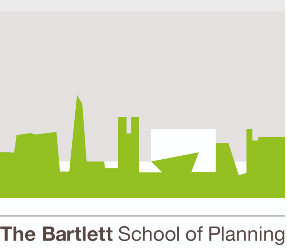 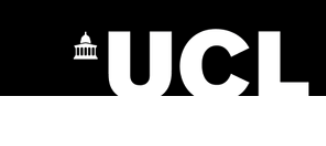 CONSENT FORM FOR INTERVIEWEES Please complete this form after you have read the Information Sheet and/or listened to an explanation about the research.Title of Study: Comparative policy analysis of the Green Deal and Green Homes GrantDepartment: UCL, Bartlett School pf Planning, LondonName and Contact Details of the Researcher: Karolina Krzystek-De Ranter, karolina.ranter.20@ucl.ac.uk Name and Contact Details of the UCL Thesis Supervisor: Prof Yvonne Rydin, yvonne.rydin@ucl.ac.uk Thank you for considering taking part in this research.  The person organising the research must explain the project to you before you agree to take part.  If you have any questions arising from the Information Sheet or explanation already given to you, please ask the researcher before you decide whether to join in.  You will be given a copy of this Consent Form to keep and refer to at any time.I confirm that I understand that by ticking/initialling each box below I am consenting to this element of the study.  
I understand that it will be assumed that unticked/initialled boxes means that I DO NOT consent to that part of the study.  I understand that by not giving consent for any one element that I may be deemed ineligible for the study.______________________	________________	___________________Name of participant	Date	SignatureTick BoxI confirm that I have read and understood the Information Sheet for the above study. 
 I have had an opportunity to consider the information and what will be expected of me.  I have also had the opportunity to ask questions which have been answered to my satisfaction and would like to take part in an individual interviewI understand that I will be able to withdraw my data up to 2 weeks after interviewI consent to participate in the study. Use of the information for this project onlyI understand that all personal information will remain confidential and that all efforts will be made to ensure I cannot be identifiedI understand that my data gathered in this study will be stored anonymously and securely.  It will not be possible to identify me in any publications.I understand that my information may be subject to review by Thesis Supervisor for monitoring and audit purposes.I understand that my participation is voluntary and that I am free to withdraw at any time without giving a reason. I understand that if I decide to withdraw, any personal data I have provided up to that point will be deleted unless I agree otherwise.I understand that the data will not be made available to any commercial organisations but is solely the responsibility of the researcher(s) undertaking this study. I understand that the information I have submitted will be published as a report and I wish to receive a copy of it.  Yes/NoI consent to my interview being audio recorded and understand that the recordings will be destroyed within immediately following an anonymised transcription. To note: If you do not want your participation recorded you can still take part in the study.I voluntarily agree to take part in this study. 